О выделении специальных мест для размещения печатных предвыборныхагитационных материалов по выборамГубернатора Оренбургской областиВо исполнение пункта 7 статьи 54 статьи Федерального закона от 12 июня 2002 года №67-ФЗ «Об основных гарантиях избирательных прав и права на участие в референдуме граждан Российской Федерации», Законом Оренбургской области от 25 июня 2012 года № 883/250-V-OЗ «О выборах Губернатора Оренбургской области», по согласованию с территориальной избирательной комиссией Саракташского района: 1. Выделить и оборудовать  специальные места для размещения   печатных предвыборных агитационных материалов по выборам Губернатора Оренбургской области на территории каждого избирательного участка согласно приложению.Настоящее постановление разместить на официальном сайте администрации Желтинского сельсовета в информационно-телекоммуникационной сети «Интернет».Контроль исполнения настоящего постановления возложить на заместителя главы администрации сельсовета Кузнецову Р.А.Глава сельсовета                                                                                Р.З. МинкинРазослано:  Кузнецовой Р.А., территориальной избирательной комиссии Саракташского района, официальный сайт администрации сельсовета, прокуратуре районаПриложениек постановлению администрации сельсоветаот 28.06.2019 года № 79-п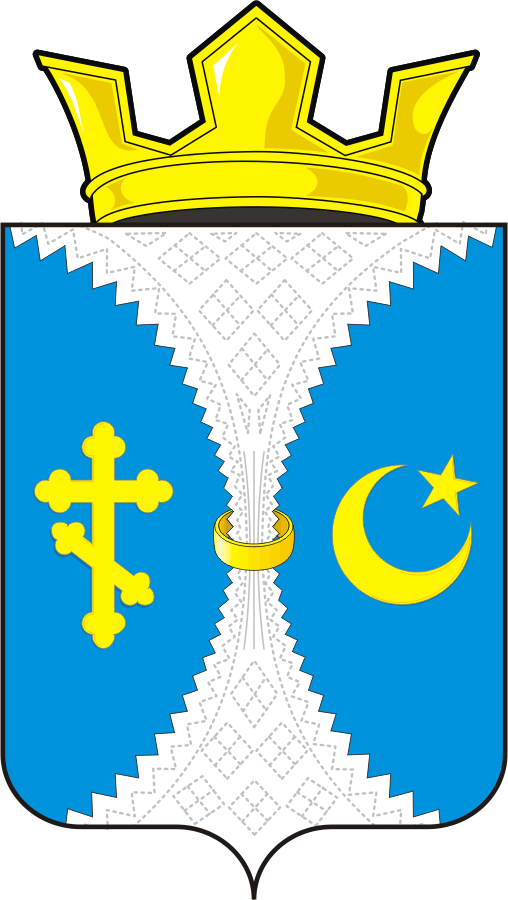 АДМИНИСТРАЦИЯМУНИЦИПАЛЬНОГООБРАЗОВАНИЯЖЕЛТИНСКИЙ СЕЛЬСОВЕТ
САРАКТАШСКОГО РАЙОНА
ОРЕНБУРГСКОЙ ОБЛАСТИПОСТАНОВЛЕНИЕ28.06.2019  № 79-пс.Желтое№ р/пНомер избирательного участка Центр избирательного участкаСпециальные места для размещения печатных предвыборных агитационных материалов 11515с. Желтое, ул. Советская, 15, спортивный зал здания средней общеобразовательной школыинформационный стенд в здании администрации Желтинского сельсовета, здание магазина ИП Мелибаев Р.Л. (по согласованию), здание магазина ИП Суярембетова Ф.Ф. (по согласованию), здание магазина ИП Шилинг О.И. (по согласованию), здание магазина ИП Олейникова Е.Н. (по согласованию), здание магазина ИП Баринов Д.В. (по согласованию)21516с. Кондуровка, ул. Школьная, 6, зрительный зал здания сельского клубаинформационный стенд в Кондуровской основной общеобразовательной школе (по согласованию), здание магазина ИП Портов М.Н. (по согласованию)31517с. Новогафарово, ул. Культурная, 10, кабинет истории основной общеобразовательной школыздание правления СПК колхоз «Восход» (по согласованию), здание магазина ИП Гумерова Э.Э. (по согласованию),41518с. Сунарчи, ул. Центральная, 16, актовый зал здания основной общеобразовательной школыздание фельдшерско-акушерского пункта с.Рыскулово,  здание магазина ПО «Саракташское» (по согласованию)